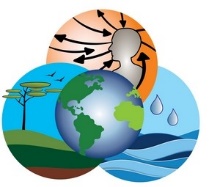 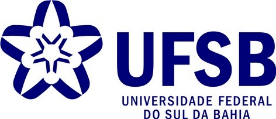 UNIVERSIDADE FEDERAL DO SUL DA BAHIACENTRO DE FORMAÇÃO EM CIÊNCIAS AGROFLORESTAISPROGRAMA DE PÓS-GRADUAÇÃO EM BIOSSISTEMASPARECER SEMINÁRIO DE PESQUISA I - MESTRADONome do aluno (a): xxxxxTítulo do seminário: xxxxOrientador (a): xxxxxMembro responsável pela avaliação (a): xxxxxCRITÉRIOS PARA AVALIAÇÃO Parecer Final com indicação fundamentada de aprovação ou reprovação na atividade.                                                                                                                                   Data: ___/____/__________________________________________AssinaturaAtividades acadêmicasSIMNÃOPARCIALMENTEO estudante já integralizou os créditos obrigatórios?O estudante já integralizou os créditos optativos?O estudante já realizou o exame de proficiência em língua estrangeira?Caso ainda não tenha realizado indicou previsão de realização?Estudante realizou e entregou documentação relativa ao estágio docência? Atividades vinculadas ao Projeto de PesquisaSIMNÃOPARCIALMENTEA questão central do projeto de pesquisa foi apresentada com clareza?O estudante apresentou revisão de literatura ou atual estado da arte que justifica a realização da pesquisa? Os objetivos estão bem definidos?Foram apresentadas hipóteses claras e bem definidas? O estudante apresentou metodologia de forma clara?O projeto já está sendo desenvolvido ou a coleta de dados de campo já foi iniciada? Houve apresentação de resultados parciais?Caso a resposta anterior seja sim, os resultados são compatíveis com trabalho de dissertação? O estudante apresentou domínio do conteúdo?A apresentação foi adequada ao tempo? (até 20 minutos)Caso tenham sido feitas perguntas ao estudante, este demonstrou segurança nas respostas?A partir da apresentação o estudante tem condições de defender a tese em (mês) de 202x?O projeto está delineado de forma a resultar, em pelo menos, uma publicação em estrato superior? O cronograma apresentado é compatível com o tempo restante para a conclusão do mestrado (12 meses)O projeto necessita de aprovação do comitê de ética e pesquisa? Se a resposta for sim para a questão anterior, a solicitação já está em trâmite ou foi obtida? 